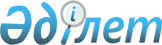 "Жамбыл облыстық мәслихаты аппаратының "Б" корпусы мемлекеттік әкімшілік қызметшілерінің және Жамбыл облысы бойынша тексеру комиссиясы төрағасының қызметін бағалаудың әдістемесін бекіту туралы" Жамбыл облыстық мәслихатының 2018 жылғы 06 сәуірдегі №22-8 шешімінің күші жойылды деп тану туралыЖамбыл облыстық мәслихатының 2023 жылғы 21 сәуірдегі № 2-10 шешімі. Жамбыл облысы Әділет департаментінде 2023 жылғы 24 сәуірде № 4998 болып тіркелді
      "Қазақстан Республикасындағы жергілікті мемлекеттік басқару және өзін-өзі басқару туралы" Қазақстан Республикасы Заңының 7 - бабына және "Құқықтық актілер туралы" Қазақстан Республикасының Заңының 27 - бабына сәйкес, Жамбыл облыстық мәслихаты ШЕШТІ:
      1. "Жамбыл облыстық мәслихаты аппаратының "Б" корпусы мемлекеттік әкімшілік қызметшілерінің және Жамбыл облысы бойынша тексеру комиссиясы төрағасының қызметін бағалаудың әдістемесін бекіту туралы" Жамбыл облыстық мәслихатының 2018 жылғы 06 сәуірдегі №22-8 (нормативтік құқықтық актілерді мемлекеттік тіркеу тізілімінде №3794 болып тіркелген) шешімінің күші жойылды деп танылсын.
      2. Жамбыл облыстық мәслихатының аппараты Қазақстан Республикасының заңнамасында белгіленген тәртіппен:
      1) осы шешімнің Қазақстан Республикасының Әділет органдарында мемлекеттік тіркелуін;
      2) осы шешімнің Жамбыл облыстық мәслихаты аппаратының интернет-ресурсында орналастырылуын қамтамасыз етсін.
      3. Осы шешімнің орындалуын бақылау Жамбыл облыстық мәслихаты аппаратының басшысына жүктелсін.
      4. Осы шешім алғашқы ресми жарияланған күнінен кейін күнтізбелік он күн өткен соң қолданысқа енгізіледі.
					© 2012. Қазақстан Республикасы Әділет министрлігінің «Қазақстан Республикасының Заңнама және құқықтық ақпарат институты» ШЖҚ РМК
				
      Жамбыл облыстық 

      мәслихатының төрағасы 

А. Нуралиев
